ĐỀ CƯƠNG ÔN TẬP MÔN TOÁN LỚP 3PHẦN TRẮC NGHIỆMKhoanh vào chữ cái đặt trước kết quả đúng và hoàn thành tiếp các bài tập sau:Câu 1: Số chín nghìn không trăm mười hai viết là:A. 92			B. 902		C. 912		D. 9012Câu 2: Cho số bé là 5, số lớn là 35. Hỏi số lớn gấp mấy lần số bé?A. 8 lần		B. 7 lần	C. 9 lần		D. 30 lầnCâu 3: Số bé nhất có 3 chữ số khác nhau là:A. 102			B. 101		C. 123	D. 100Câu 4: Giá trị của biểu thức 840 : (2 + 2) là:A. 210			B. 220		C. 120	D. 21Câu 5: Số chín trăm, năm đơn vị viết là:A. 95			B. 905		C. 950		D.9500Câu 6: Cho số bé là 5, số lớn là 35. Hỏi số bé  bằng một phần mấy số bé?A. 1/8			B. 1/7			C. 1/9 	D. 1/5Câu7: Số bé nhất có 4 chữ số khác nhau là:A. 102			B. 101		C. 1023	D. 1000Câu8: Phép tính 452 – X = 123 là:A. 229			B. 329		C. 321	D.575Câu 9: Đồng hồ bên chỉ mấy giờ? 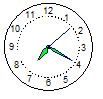 Câu 10: Một hình vuông có cạnh là 3cm (hình bên). Chu vi hình vuông là: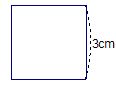 Câu 11: Dấu cần điền vào phép tính  36 : 6 + 13 ….. 20 là:Câu 12: Chu vi hình chữ nhật ABCD (hình vẽ bên) là: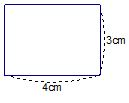 Câu 13:  a) Số liền trước của 160 là:A. 161        B. 150         C. 159          D. 170b) Một cái ao hình vuông có cạnh 6m. Chu vi của cái ao đó là:A.24m        B.36 m         C. 10 m          D. 12 cmc) 9m 8cm = .... cm. Số thích hợp cần điền vào chỗ chấm là:A. 98         B. 908         C. 980           D. 9080d) Gấp 7 lít lên 8 lần thì được:A. 15 lít       B. 49 lít         C. 56 lít          D. 65 lítCâu 14: Đúng ghi Đ, sai ghi S vào ô trống:* Giá trị của biểu thức      2 + 8 x 5 = 50 □		32 : 4 + 4 = 12 □Câu 15: Giá trị biểu thức 789 – 45 + 55 là:A.100                B.799               C.744        D. 689Câu 16: Giá trị biểu thức 930 – 18 : 3 là:A. 924                B. 304              C.6          D. 912Câu 17: 7m 3 cm = ....... cmA. 73                B. 703             C. 10             D. 4Câu 18: Có 750 quyển sách sách xếp đều vào 5 tủ, mỗi tủ có 2 ngăn. Hỏi mỗi ngăn có bao nhiêu quyển sách, biết rằng mỗi ngăn có số sách như nhau?A. 75 quyển               B. 30 quyển              C. 60 quyển         D. 125 quyểnCâu 19: Có 7 con vịt, số gà nhiều hơn số vịt 56 con. Hỏi số vịt bằng một phần mấy số gà?A. 1/6              B. 1/7              C. 1/8            D. 1/9Câu 20: Một chiếc bìa hình chữ nhật có chiều dài 25 cm, chiều rộng 1dm. Chu vi miếng bìa đó là bao nhiêu đề – xi – mét?A. 52dm           B.70cm              C.7dm           D. 70 dmCâu 21: Phép tính 856: 4 có kết quả là:A. 214         B. 241                 C. 225		D. 204Câu 22: Biểu thức 75+ 15 x 2 có kết quả là:A. 180          B. 187                C. 105.      D. 150Câu 23: Một hình chữ nhật có chiều dài là 15m, chiều rộng là 9m. Chu vi hình chữ nhật đó là:A. 24 m          B. 48 m              C. 135 m    		D. 96mCâu 24: Một hình vuông có cạnh là 60cm. Chu vi hình vuông đó là:A. 200cm           B.140cm               C.240cm		D. 204cmCâu 25: Một đàn gà có 14 con, người ta nhốt mỗi lồng 4 con. Hỏi cần có ít nhất bao nhiêu cái lồng để nhốt gà?A.4         B. 3               C.2		D. 1Câu 26: a) Số liền sau của 9999 là:A. 9989		B. 10000		C. 9998		D. 9000b) Một cái sân hình vuông có cạnh 5 m. Chu vi của cái sân đó là:A. 25m		B. 36 m	C. 10 m	D. 20 cmc) 4m 3mm = …. mm . Số thích hợp cần điền vào chỗ chấm là:A. 43		B. 403		C. 4003		D . 4030Câu 27: Tìm X:   X : 5 = 42 (dư 3) có kết quả là:A. 21		B.210		C.208		D. 213Câu 28: Hình vẽ dưới đây có mấy góc vuông?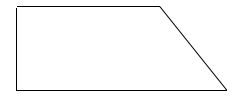 A. 1        B. 2         C. 3        D. 4B. PHẦN TỰ LUẬNBài 1: Đặt tính rồi tính5337 + 1285		7284 – 245		172 x 4		798 : 7.............................................................................................................................................................................................................................................................................................................................................................................................................................................................................................................................................................................................................................................................................................................Bài 2: Tìm x biết:a. 900 : x = 6			b. x : 5 = 832.............................................................................................................................................................................................................................................................................................................................................................................................................................................................................................................................................................................................................................................................................................................Bài 3:  Người ta xếp 100 cái bánh vào các hộp, mỗi hộp có 5 cái. Sau đó xếp các hộp vào thùng mỗi thùng 4 hộp. Hỏi có bao nhiêu thùng bánh?.............................................................................................................................................................................................................................................................................................................................................................................................................................................................................................................................................................................................................................................................................................................Bài 4: Xét quan hệ các số trong một hình tròn sau rồi điền số thích hợp vào chỗ dấu chấm hỏi?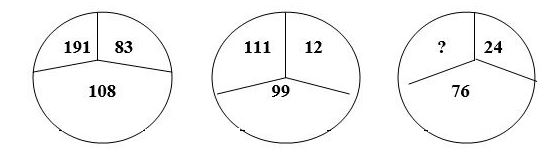 ..................................................................................................................................................................................................................................................................................Bài 5: Anh có 15 tấm bưu ảnh, em có ít hơn anh 7 tấm bưu ảnh. Hỏi cả hai anh em có bao nhiêu tấm bưu ảnh?.............................................................................................................................................................................................................................................................................................................................................................................................................................................................................................................................................................................................................................................................................................................Bài 6: Tính nhẩm7 x 6 = .......              8 x 7 = ........		63 : 9 =.......              64 : 8 =.......Bài 7: Đặt tính rồi tính4879 + 3025         6609 – 2517         124 x 3            845 : 7.............................................................................................................................................................................................................................................................................................................................................................................................................................................................................................................................................................................................................................................................................................................Bài 8: Tìm X:a) X : 6 = 144               b) 5 x X = 375...........................................................................................................................................................................................................................................................................................................................................................................................................................Bài 9: Một quyển truyện dày 128 trang. An đã đọc được ¼ số trang đó. Hỏi còn bao nhiêu trang truyện nữa mà An chưa đọc?.............................................................................................................................................................................................................................................................................................................................................................................................................................................................................................................................................................................................................................................................................................................Bài 10: Tính giá trị của biểu thức a) 205 + 605 + 37 			b) 462 + 79 – 140 ...........................................................................................................................................................................................................................................................................................................................................................................................................................Bài 11: Số bò nhiều hơn số trâu là 28 con. Biết rằng số trâu là 7 con. Hỏi số trâu bằng một phần mấy số bò?.............................................................................................................................................................................................................................................................................................................................................................................................................................................................................................................................................................................................................................................................................................................Bài 12: Một hình chữ nhật có chiều dài 60m, chiều rộng là 20m. Tính chu vi hình chữ nhật đó?.............................................................................................................................................................................................................................................................................................................................................................................................................................................................................................................................................................................................................................................................................................................Bài 13: Tính giá trị của biểu thức:267 + 125 – 278                          538 – 38 x 3.............................................................................................................................................................................................................................................................................................................................................................................................................................................................................................................................................................................................................................................................................................................Bài 14. Tìm X: X : 7 = 100 + 8                      X x 7 = 357.............................................................................................................................................................................................................................................................................................................................................................................................................................................................................................................................................................................................................................................................................................................Bài 15: Một cửa hàng có 453 kg gạo, đã bán được 1/3 số gạo đó. Hỏi cửa hàng còn lại bao nhiêu ki- lô- gam gạo? .............................................................................................................................................................................................................................................................................................................................................................................................................................................................................................................................................................................................................................................................................................................Bài 16: Đặt tính rồi tính.a) 5265 + 147		b) 6271- 4590		c) 419 x 2		d) 475 : 5.............................................................................................................................................................................................................................................................................................................................................................................................................................................................................................................................................................................................................................................................................................................Bài 17: Một cửa hàng có 96 kg đường, đã bán 1/4 số ki-lô gam đường đó. Hỏi cửa hàng còn lại bao nhiêu ki-lô-gam đường?.............................................................................................................................................................................................................................................................................................................................................................................................................................................................................................................................................................................................................................................................................................................Bài 18: a. Tìm một số biết rằng. Lấy số đó nhân với số lớn nhất có 1 chữ số thì được 108 .............................................................................................................................................................................................................................................................................................................................................................................................................................................................................................................................................................................................................................................................................................................b. Tính nhanh:115 + 146 + 185 + 162 + 138 + 154.............................................................................................................................................................................................................................................................................................................................................................................................................................................................................................................................................................................................................................................................................................................A. 8 giờ 40 phút      B. 7 giờ 20 phút   C. 7 giờ kém 20 phút    D. 4 giờ 7 phútA. 6cm            B. 9cm                C. 12cm              D.3cm           A. >              B. <            C. =A. 14m              B. 12m             C. 7m             D. 41m